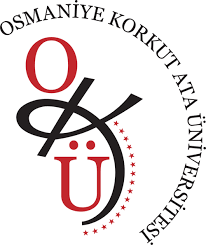 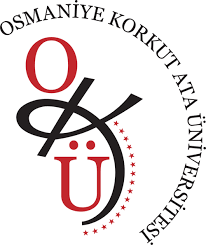 Aşağıda bilgileri verilen öğrencinin biriminizle ilişiğinin bulunup bulunmadığının bildirilmesini arz/rica ederim. 							        			                         _____/______/20____                                                                                                                                                                                            Enstitü Sekreteri 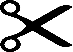 Aşağıda bilgileri verilen öğrencinin biriminizle ilişiğinin bulunup bulunmadığının bildirilmesini arz/rica ederim. 							        				                     _____/______/20____      Enstitü Sekreteri